§686.  Review of written policies1.  Review required.  The Department of Labor shall review each written policy or change to an approved policy submitted to the department by an employer under section 683, subsection 2.A.  The department shall determine if the employer's written policy or change complies with this subchapter and shall immediately notify the employer who submitted the policy or change of that determination.  If the department finds that the policy or change does not comply with this subchapter, the department shall also notify the employer of the specific areas in which the policy or change is defective.  [PL 1989, c. 536, §§1, 2 (NEW); PL 1989, c. 604, §§2, 3 (AFF).]B.  The department may request additional information from an employer when necessary to determine whether an employment position meets the requirements of section 684, subsection 3.  The department shall not approve any written policy that provides for random or arbitrary testing of any employment position that the employer has failed to demonstrate meets the requirements of section 684, subsection 3.  [PL 1989, c. 536, §§1, 2 (NEW); PL 1989, c. 604, §§2, 3 (AFF).]C.  The department shall allow for the use of any federally recognized substance use test.  [PL 2017, c. 407, Pt. A, §110 (AMD).][PL 2017, c. 407, Pt. A, §110 (AMD).]2.  Review procedure.  The Department of Labor shall adopt rules under section 687 governing the procedure for reviews conducted under this section.A.  The rules must provide for notice to be given to the employees of any employer who submits a written policy or amendment applicable to employees to the department for review under this section.  The employees may submit written comments to the department challenging any portion of the employer's written policy, including the proposed designation of any position under section 684, subsection 3, paragraph B.  [PL 1995, c. 324, §9 (AMD).]B.  Nothing in this section requires a formal hearing to be held concerning the submission and review of an employer's written policy.  [PL 1989, c. 536, §§1, 2 (NEW); PL 1989, c. 604, §§2, 3 (AFF).]C.  Notwithstanding Title 5, section 8003, the Maine Administrative Procedure Act, Title 5, chapter 375, does not apply to reviews conducted under this section except that all determinations by the Department of Labor under this section may be appealed as provided in Title 5, chapter 375, subchapter VII.  [PL 1989, c. 536, §§1, 2 (NEW); PL 1989, c. 604, §§2, 3 (AFF).]D.  The rules may establish model applicant policies and employee probable cause policies and provide for expedited approval and registration for employers adopting such model policies.  The rules adopted under this paragraph are routine technical rules pursuant to Title 5, chapter 375, subchapter II‑A.  [PL 1997, c. 49, §1 (NEW).][PL 1997, c. 49, §1 (AMD).]SECTION HISTORYPL 1989, c. 536, §§1,2 (NEW). PL 1989, c. 604, §§2,3 (AMD). PL 1995, c. 324, §9 (AMD). PL 1997, c. 49, §1 (AMD). PL 2009, c. 133, §3 (AMD). PL 2017, c. 407, Pt. A, §110 (AMD). The State of Maine claims a copyright in its codified statutes. If you intend to republish this material, we require that you include the following disclaimer in your publication:All copyrights and other rights to statutory text are reserved by the State of Maine. The text included in this publication reflects changes made through the First Regular and First Special Session of the 131st Maine Legislature and is current through November 1. 2023
                    . The text is subject to change without notice. It is a version that has not been officially certified by the Secretary of State. Refer to the Maine Revised Statutes Annotated and supplements for certified text.
                The Office of the Revisor of Statutes also requests that you send us one copy of any statutory publication you may produce. Our goal is not to restrict publishing activity, but to keep track of who is publishing what, to identify any needless duplication and to preserve the State's copyright rights.PLEASE NOTE: The Revisor's Office cannot perform research for or provide legal advice or interpretation of Maine law to the public. If you need legal assistance, please contact a qualified attorney.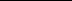 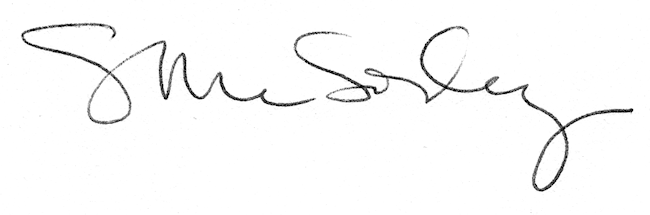 